IODATA MAHASISWAIDENTITAS DIRINama				: Azizah Rahmawati Putri NPM				: 191414024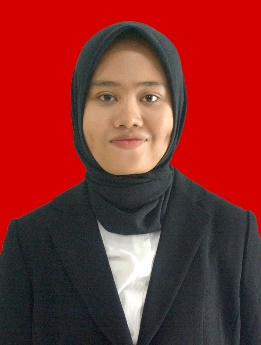 Tempat/T.Lahir		: Medan, 13 Maret 2001Jenis Kelamin			: PerempuanAgama				: IslamStatus				: Belum MenikahPekerjaan			: Mahasiswa Anak Ke			: 3 Dari 4 BersaudaraAlamat				: Jalan Ikhlas Bromo ujung Kec Medan Denai No.Telp/Hp			: 081534829505Dosen Pembimbing		: Rini Hayati ,S.Pd., M.Pd., KonsJudul Skripsi	 :	Pengaruh Layanan Informasi Etika Berbicara Terhadap Perilaku Sopan Santun Siswa Di SMA Negeri 21 Medan Indeks Kumulatif		: 3.61II.PENDIDIKAN	SD				: Swasta Islam Annizam	SMP			: Muhammadiyah 01 medan	SMA			: Negeri 6 Medan III.ORANG TUA	Nama Ayah			: Burak Koto 	Pekerjaan			: Wiraswasta 	Nama Ibu			: Leli Amris 	Pekerjaan			: -	Alamat	: Jalan Ikhlas Bromo ujung Kec Medan Denai Medan, 21 April  2024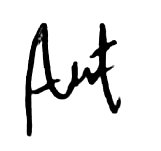 								  Azizah Rahmawati Putri 